LIBRO SOBRE NELSON MANDELANacimiento: Fecha, lugar, hijo de, hermanos, se crió en…Juventud y formación: fue al colegio, instituto, estudió…Contexto histórico: el ApartheidPrimeros pasos en su lucha: la lucha armadaDetenciones y juicioPrimeros años en la cárcelMás cosas que le sucedieron en la cárcelLo que el mundo hizo para que saliera de la cárcelSalida de la cárcel, motivo, fecha, años que tenía y llevaba…Lo que hizo hasta las eleccionesLo que hizo cuando fue PresidenteSus mayores logrosFrases de MandelaMás frases de MandelaPremios recibidosMuerte de MandelaLibros sobre su vidaPelículas sobre su vidaCuriosidades:  todos sus nombres, mujeres que tuvo, número de presoNelson Mandela y la música: conciertos durante años hasta el último, a los 90 cumpleaños.FotosPara saber más (recopilación de libros y documentales históricos)Hacer portadaHacer índice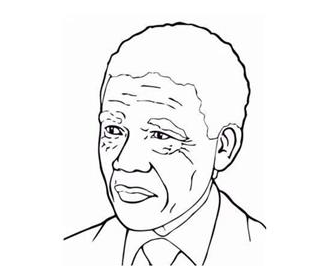 30 de enero de 2014                                    Libro sobre la vida de Nelson Mandela                                      5º de Primaria